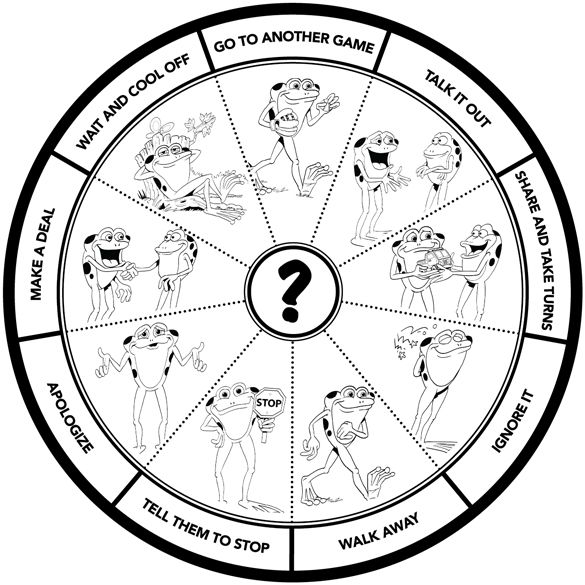 Problem Solving 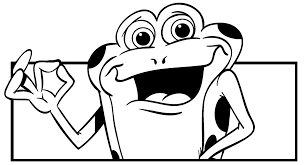 Try 2 before talking to a teacher or adult:Wait and cool off before attempting to solve the problem yourselfGo to another game or activityShare and take turnsRespectfully talk it over and listen to each otherIgnore the problem or behaviorTell the person to stop the problem behaviorApologize “I’m sorry I…next time I will…”Make a deal or compromise “I can play with you as long as you…”Bugs and wishes “It bugs me when you… and I wish you would…”